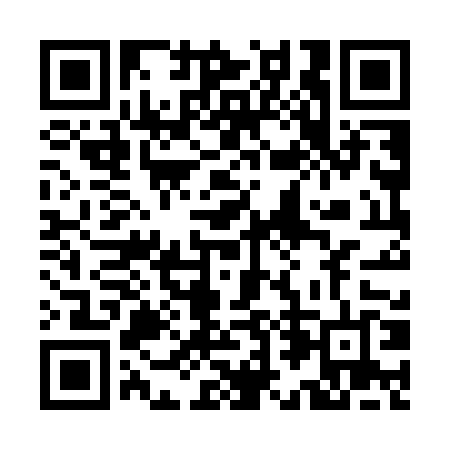 Prayer times for Zschopperitz, GermanyMon 1 Jul 2024 - Wed 31 Jul 2024High Latitude Method: Angle Based RulePrayer Calculation Method: Muslim World LeagueAsar Calculation Method: ShafiPrayer times provided by https://www.salahtimes.comDateDayFajrSunriseDhuhrAsrMaghribIsha1Mon2:495:051:195:409:3211:402Tue2:505:061:195:409:3211:403Wed2:505:071:195:409:3111:404Thu2:515:071:195:409:3111:405Fri2:515:081:205:409:3011:406Sat2:515:091:205:399:3011:407Sun2:525:101:205:399:2911:408Mon2:525:111:205:399:2911:409Tue2:535:121:205:399:2811:3910Wed2:535:131:205:399:2711:3911Thu2:545:141:205:399:2611:3912Fri2:545:151:215:399:2511:3913Sat2:555:161:215:389:2511:3814Sun2:555:171:215:389:2411:3815Mon2:565:181:215:389:2311:3716Tue2:565:201:215:389:2211:3717Wed2:575:211:215:379:2111:3718Thu2:575:221:215:379:2011:3619Fri2:585:231:215:379:1811:3620Sat2:585:251:215:369:1711:3521Sun2:595:261:215:369:1611:3522Mon2:595:271:215:359:1511:3423Tue3:005:291:215:359:1311:3424Wed3:015:301:215:349:1211:3325Thu3:015:311:215:349:1111:3326Fri3:025:331:215:339:0911:3227Sat3:025:341:215:339:0811:3128Sun3:035:361:215:329:0611:3129Mon3:035:371:215:329:0511:3030Tue3:045:381:215:319:0311:2931Wed3:045:401:215:309:0211:29